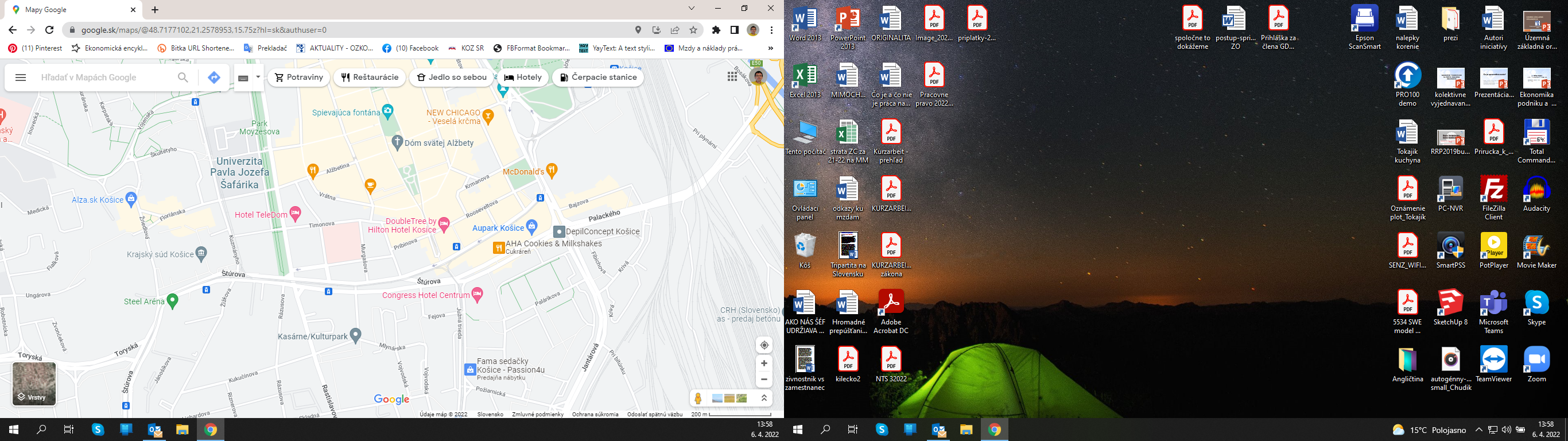 Príjazd od RV – po Štúrovej ul. vystúpiť z AUTB je možné priamo pri mieste zrazu na zastávke MHDPríjazd od PO – po Palackého, Jantárová, Požiarnická; alebo po Jantárovej na svetelnú križovatku s Južnou triedou, tam do prava a po Južnej triede až k hotelu, vystúpiť z AUTB je možné priamo pri mieste zrazu na zastávke MHD.Pripadne na AUTB stanicu a odtiaľ pešo cca 10minParkovanie áut možné v podzemnom parkovisku AUPARKU alebo v blízkom okolí – všetko je spoplatnené!